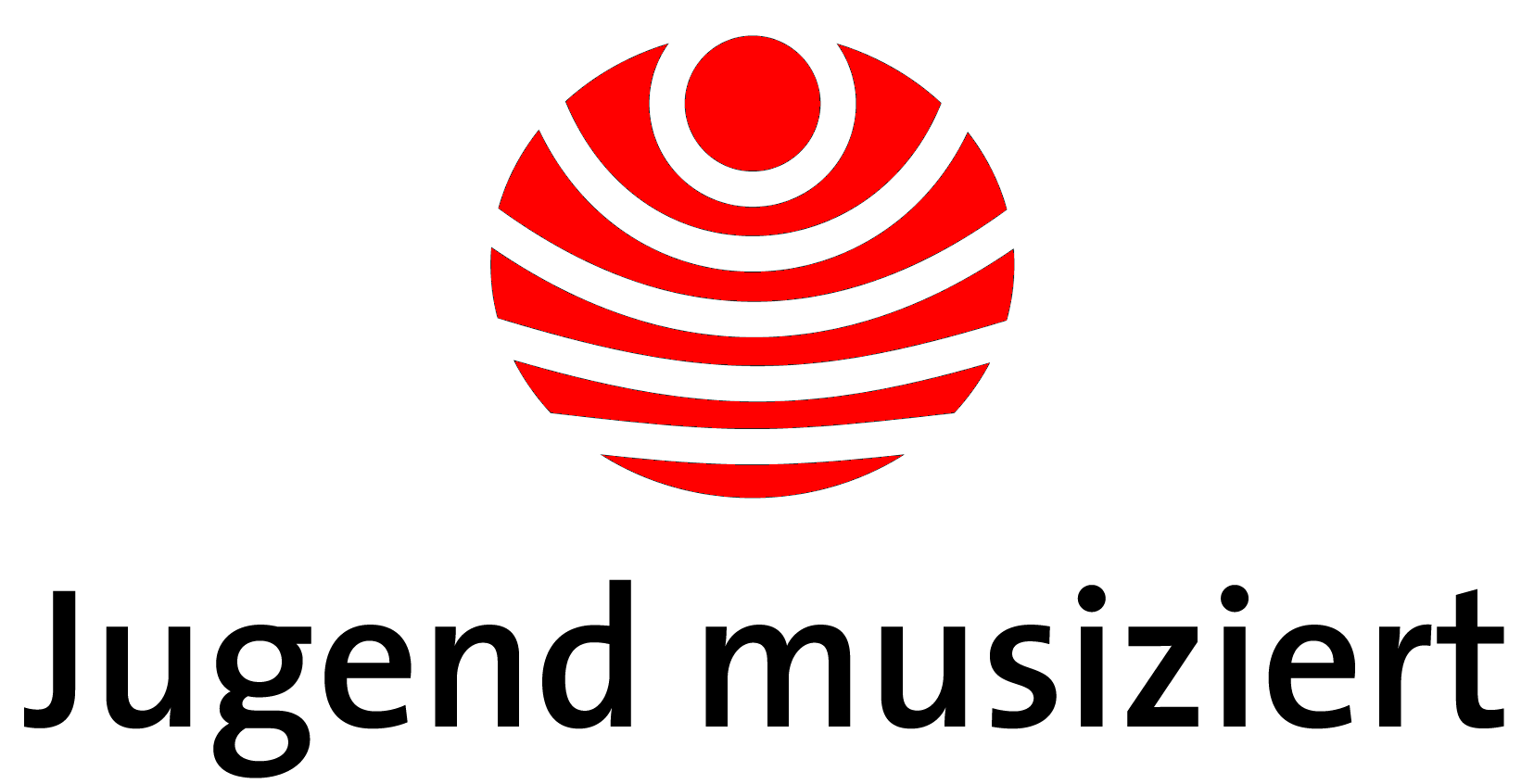 Presseinformation28.09.2022Jugend musiziert 202360. Wettbewerb21./22. Januar 2023Musikschule, Waterloostr. 24 AAnmeldung zum Wettbewerb "Jugend musiziert"- Anmeldeschluss ist der 15. November"Jugend musiziert" lädt Kinder und Jugendliche ein, mit ihrem Instrument oder ihrer Stimme die Konzertbühne zu betreten, sich dem Vergleich mit anderen zu stellen und von einer Fachjury bewertet zu werden. Sie beurteilt die musikalischen Leistungen, vergibt Punkte und Preise und bietet im Anschluss an das Wertungsspiel Beratungsgespräche an.„Jugend musiziert“ 2023 ist ausgeschrieben für die Solokategorien:Klavier, Harfe, Gesang, Drum-Set (Pop), Gitarre (Pop)und die für Ensemblekategorien: Kammermusik für Streichinstrumente, Kammermusik für Blasinstrumente, Kammermusik für gemischte Ensembles neu, Akkordeon-Kammermusik, Besondere Besetzungen: Neue MusikFolgende Neuerungen gelten für den neuen Wettbewerb:Die Teilnahme in der Kategorie Gesang solo ist nun auch für die Altersgruppen I und II möglich und es wird eine neue Kategorie Kammermusik für gemischte Ensembles eingeführt. Die Kategorie Duo wird weiter geöffnet, in dem bei „Klavier und ein Blasinstrument“ nun auch die Blockflöte gespielt werden kann. Als Preise winken Urkunden, Stipendien, Konzertauftritte oder Geldpreise, die die Partner von "Jugend musiziert" vergeben.Die Anmeldung zu "Jugend musiziert" 2023 können bis zum 15. November 2022 unter www.jugend-musiziert.org erfolgen. Dort stehen auch die detaillierten Bedingungen für die Teilnahme in den für 2023 ausgeschriebenen Kategorien und Literaturtipps. Der Wettbewerb "Jugend musiziert" selbst startet im Januar 2023. Wer dort einen 1. Preis und eine Weiterleitung erhält, kann anschließend vom 16. bis 19. März am Landeswettbewerb in Hannover teilnehmen. Die ersten Preisträger aller Bundesländer sind schließlich zum Bundeswettbewerb vom 25. Mai bis 1. Juni in Zwickau eingeladen. Der Wettbewerb "Jugend musiziert" ist das renommierteste Musikförderprojekt Deutschlands. Über eine Million Kinder und Jugendliche haben in den 59 Jahren seines Bestehens bei "Jugend musiziert" mitgemacht. Für viele von ihnen war dies der erste Schritt in eine erfolgreiche Musikkarriere. Veranstaltet wird „Jugend musiziert“ vom Deutschen Musikrat, die Schirmherrschaft hat der Bundespräsident. Das Bundesministerium für Familie, Senioren, Frauen und Jugend stellt die Grundfinanzierung sicher. Die Finanzierung der Regionalwettbewerbe liegt in den Händen der Kommunen.Die Sparkassen, als größter Einzelförderer aus der Wirtschaft, engagieren sich ebenfalls seit vielen Jahren bei "Jugend musiziert". Sie unterstützen den Nachwuchswettbewerb auf allen Wettbewerbsebenen und vielen Regionen, so auch in Hildesheim.Weiterhin unterstützen den Regionalwettbewerb in Hildesheim: die Stadt Hildesheim, der Landkreis Hildesheim, die Leester-Musikschulstiftung, die Bürgerstiftung, die Stadt Peine und die Stadt Alfeld.Um Veröffentlichung und ggfls. ein Belegexemplar wird gebeten (gern per Mail).Herzlichen Dank vorab.Weitere Auskünfte erteilen: Vorsitzender des Regionalauschusses „Jugend musiziert“ und Musikschulleiter Detlef HartmannStellv. Musikschulleiter Christian Kowalski-Fulford Tel. 05121 206 779-0info@musikschule-hildesheim.de